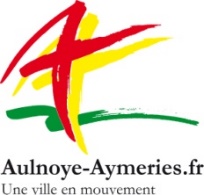 Direction de l’Education- Affaires scolaires 																					Réservé à l’AdministrationIdentifiant Famille :………………Demande d’inscription – année scolaire 2021/2022(seul le certificat d’inscription remis en mairie valide l’inscription scolaire)Nom : __________________________________   Prénom : _________________________ Sexe : M     F Né(e) le : ___/___/___Adresse : _________________________________________________________________________________Code postal : ___________  Commune : ________________________________________________________Nom : _______________________________ 		Prénom : ___________________________________Qualité : Mère  Père  Beau-père   Belle-mère   Tuteur : Tutrice   Autre situation  Situation familiale : Célibataire   Marié(e)  Divorcé(e)  Séparé(e)  Pacsé(e)  Vie maritale  Veuf(e)Autorité parentale : Oui  	Non Date de naissance : ___/___/___Adresse (si différent de l’enfant) :  _____________________________________________________________Code postal : ___________  Commune : ________________________________________________________Téléphone domicile : ____________________________ Téléphone portable : _________________________Téléphone travail : _______________________  Adresse mail : _____________________________________Nom de l’employeur et adresse : ______________________________________________________________N° CAF : _____________________Nom : _______________________________ 		Prénom : ___________________________________Qualité : Mère  Père  Beau-père   Belle-mère   Tuteur : Tutrice   Autre situation  Situation familiale : Célibataire   Marié(e)  Divorcé(e)  Séparé(e)  Pacsé(e)  Vie maritale  Veuf(e)Autorité parentale : Oui  	Non Date de naissance : ___/___/___Adresse (si différent de l’enfant) :  _____________________________________________________________Code postal : ___________  Commune : ________________________________________________________Téléphone domicile : ____________________________ Téléphone portable : __________________________Téléphone travail : _______________________  Adresse mail : ______________________________________Nom de l’employeur et adresse : ______________________________________________________________Autre responsable légal (si l’enfant ne vit pas avec ses parents)	      Autorité parentale : Oui   Non Organisme : ______________________________________	 Personne référente : ___________________Fonction : ________________________________________ 	 Lien avec l’enfant : _______________________Adresse : ________________________________________________________________________________Code postal : _____________ Commune : _____________________________________________________Téléphone : ______________________________	Téléphone portable : ____________________________Adresse mail : ________________________________________Restauration Scolaire ( à remplir même si votre enfant ne fréquentera pas la restauration scolaire)Votre enfant est-il atteint :D’une allergie alimentaire ? OUI  Laquelle ?________________________________________  NON D’une intolérance alimentaire ? OUI  Laquelle ?_____________________________________ NON De toute autre situation médicale (exclusivement) OUI  à préciser______________________ NON Si vous avez coché oui à l’une de ces trois questions, Mme SIMON (Restauration Scolaire – Recouvrement) vous contactera.JE CERTIFIE SUR L’HONNEUR L’EXACTITUDE DES RENSEIGNEMENTS FIGURANT CI-DESSUS.En accord avec l’article 372-2 du code civil « À l’égard des tiers de bonne foi, chacun des parents est réputé agir avec l’accord de l’autre, quand il fait seul acte usuel de l’autorité parentale relativement à la personne de l’enfant », je certifie en outre sur l’honneur que l’inscription scolaire de mon enfant est effectuée conjointement.Données à caractère personnel :Les informations recueillies font l’objet d’un traitement par les services de la mairie d’Aulnoye-Aymeries et sont destinées à gérer et à suivre les inscriptions scolaires ainsi que les activités proposées par la ville. Ces informations sont destinées uniquement aux services municipaux concernés notamment la direction de l’Education, le service enfance/jeunesse, la maison de la petite enfance et le cas échéant, à l’Education Nationale. Les données enregistrées sont conservées le temps de la scolarité de l’enfant ou selon les obligations légales notamment en matière de facturation des services proposés. Vous disposez d’un droit d’accès, de rectification, d’opposition, de limitation du traitement et d’effacement de vos données que vous pouvez exercer par courrier à : Délégué à la protection des données, Mairie d’Aulnoye-Aymeries, Place du Docteur Guersant, 59620 Aulnoye-Aymeries, en précisant vos nom, prénom, adresse et en joignant une copie recto/verso de votre pièce d’identité. Si vous estimez, après nous avoir contactés, que vos droits « Informatique et Libertés » ne sont pas respectés, vous pouvez adresser une réclamation au CNIL.Fait à Aulnoye-Aymeries, le _________________________ 	20_______Signature(s) du(es) responsable(s) légal(aux)Réservé à l’AdministrationEcole de rattachement : _____________________________ 	Ecole souhaitée : __________________________	Classe : ________________________				Pièce(s) manquante(s) : ____________________Dérogation scolaire: OUI  	NON MAIRIE D’AULNOYE-AYMERIES – B.P. 20109Tél :03.27.53.63.72R  E  P  U  B  L  I  Q  U  E      F  R  A  N  Ç A  I  S  EÉlève1er Représentant (Allocataire CAF)2ème Représentant 